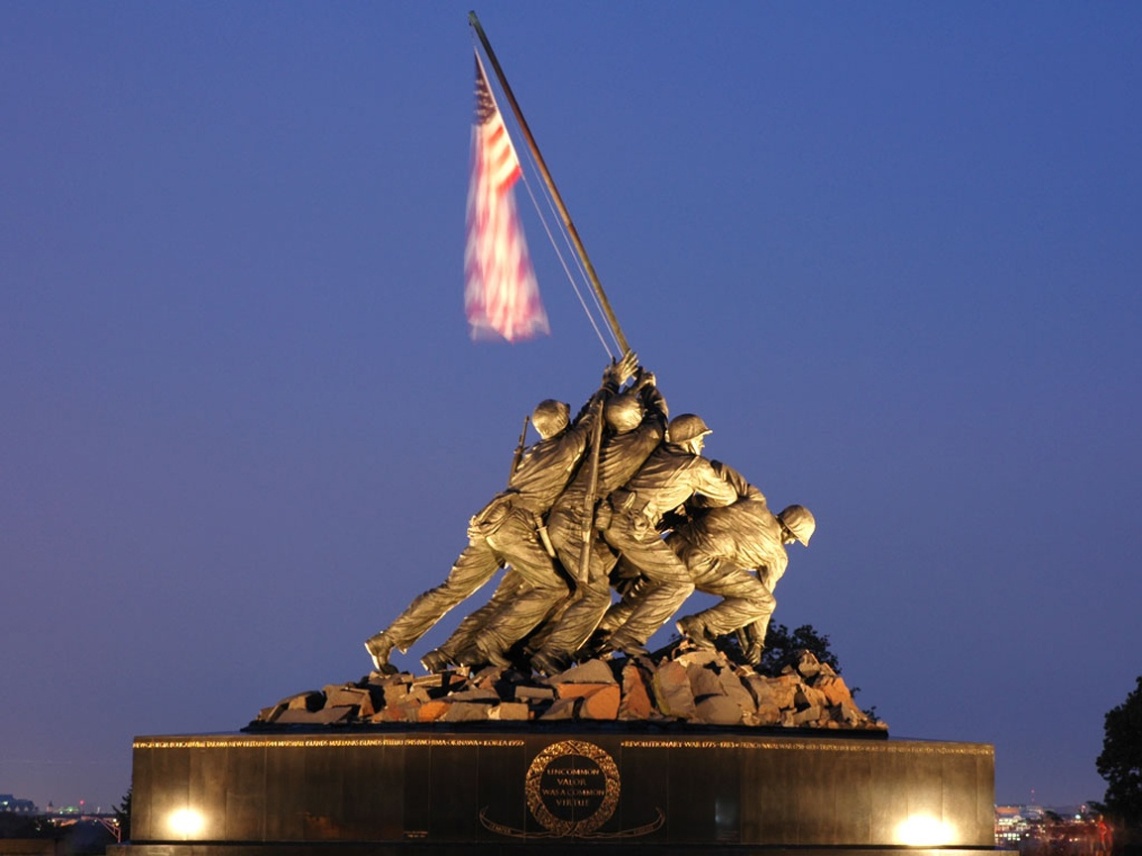 Happy Memorial Day….In observance of Memorial Day, U.S. International Christian Academy will be closed Monday May 30, 2016 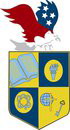 U.S. INTERNATIONAL CHRISTIAN ACADEMYwww.usicahs.orgadmin@USICAHS.ORG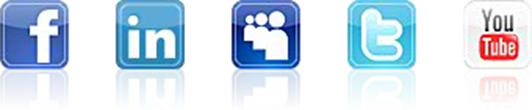 